附件1省级和宁波市级共性指标赋分标准附件2慈溪市级个性指标赋分标准附件3操作流程图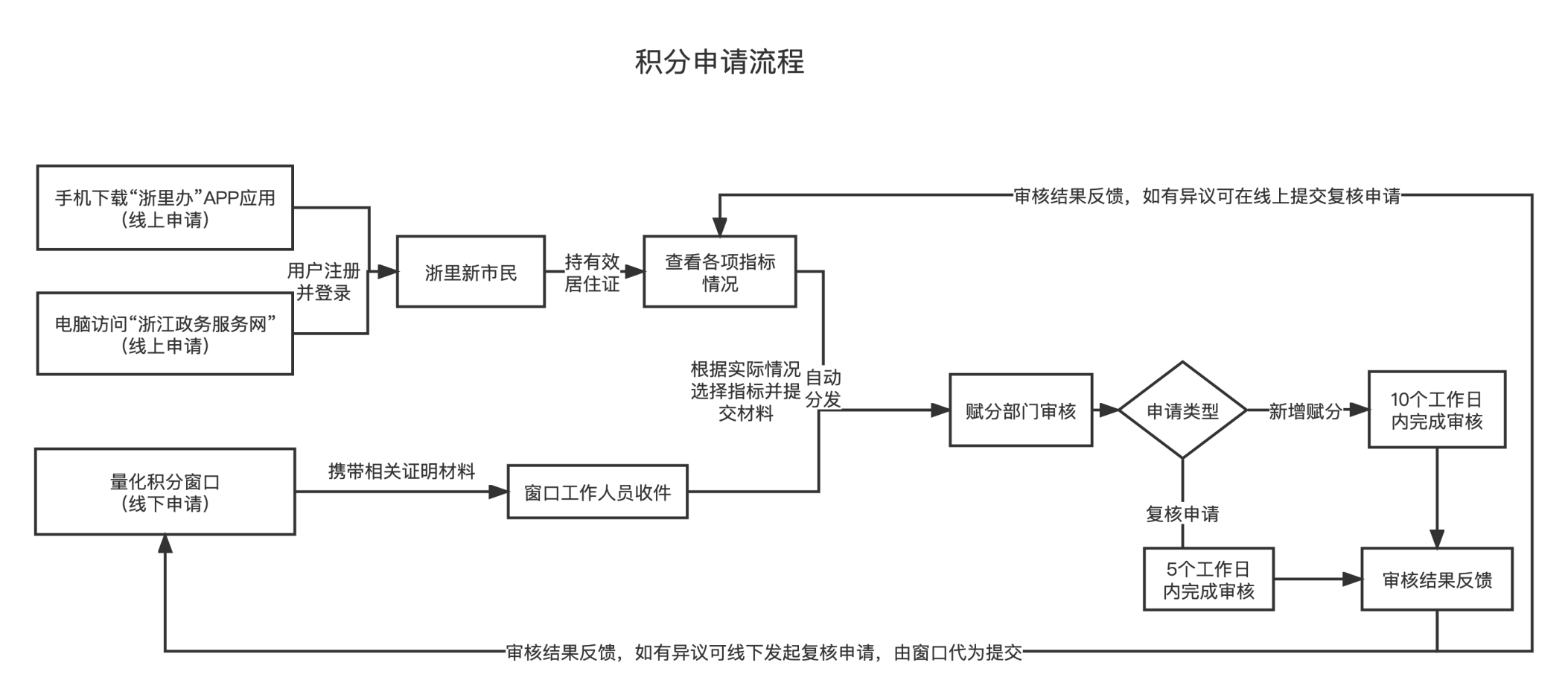 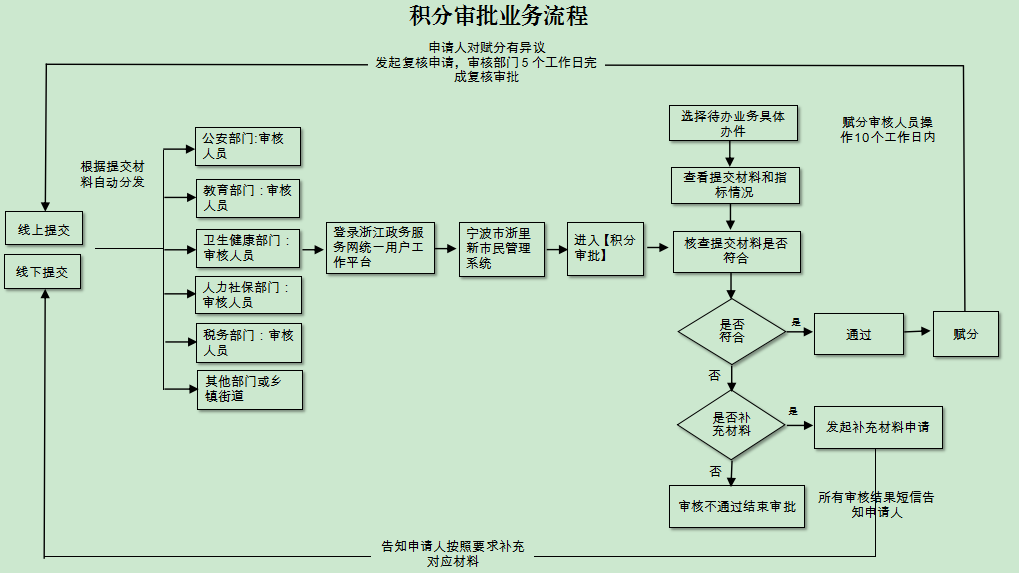 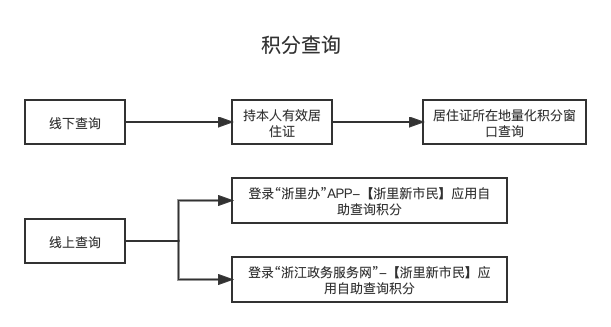 类别一级指标二级指标审核评分部门审核形式所需证明材料省级共性指标（100分）年龄（20分）年龄在55周岁（含）至60周岁（含）区间的，得5分；年龄每减少1岁，积分增加1分，最高限20分。市公安局系统自动评分居民身份证省级共性指标（100分）文化程度（10分）高中（中职）学历及以下得5分；大专（高职）学历得8分；本科学历、学士学位及以上得10分。按最高学历计分，不累加计分。市教育局依证明材料审核评分1.2002年（含）前大专（高职）及以上学历，提供学历证书原件。2.2003年（含）后大专（高职）及以上学历，提供中国高等教育学生信息网（学信网）有效验证证明。省级共性指标（100分）职业技能（10分）国家职业资格证书五级，职业技能等级认定证书五级，专项职业能力证书，得3分；国家职业资格证书四级，职业技能等级认定证书四级，得5分；国家职业资格证书三级，职业技能等级认定证书三级，或获得初级职称，得8分；国家职业资格证书二级及以上，职业技能等级认定证书二级及以上，或获得中级及以上职称，得10分。按最高职称或职业资格（职业技能等级）计分，不累加计分。市人力社保局依证明材料审核评分1.职业资格（职业技能等级）及专项职业能力证书原件。2.涉及专业技术资格证书的，提供资格证书和评审表。如系外地取得，还需提供当地人社部门或职称管理部门公布的文件。省级共性指标（100分）缴纳社保（30分）在本省范围内累计缴纳社会保险，每个月得0.5分，最高限30分。市人力社保局系统自动评分省级共性指标（100分）居住时间（30分）在本省范围累计居住时间（自申报居住登记之日起计算）每满1个月得0.25分，最高限30分。市公安局系统自动评分浙江省居住证市级共性指标（150分）就业（10分）在本市与用人单位依法签订劳动合同、办理就业登记，或持有本市工商营业执照或流转土地合同从事农林牧渔生产，连续1年以上的，得10分。市人力社保局、市市场监管局、市农业农村局系统自动评分依证明材料审核评分1.劳动合同原件。2.营业执照副本。3.土地经营权流转合同。市级共性指标（150分）住房（20分）居住在企业集体宿舍的、已列入政府公租房计划的公租房、住建部门办理备案登记的城市合法租赁房屋的，得10分；申请人或家庭成员在本市拥有商品住宅（含公寓房、共有产权房）的，得20分。市公安局、市住建局、市自然资源规划局依证明材料审核评分
系统自动评分1.企业出具与申请人（配偶）居住证地址一致的集体宿舍证明原件（承租人为配偶，需同时提供结婚证原件）。
2.租房协议原件（承租人为配偶，需同时提供结婚证原件）及宁波市城镇房屋租赁合同备案证明。
3.不动产权证书，登记在配偶、子女名下的，同时提供结婚证、户口本、身份证。市级共性指标（150分）紧缺岗位（10分）符合市人力社保局发布的《紧缺工种高技能人才岗位补贴目录》中相关岗位的从业人员，得10分。市人力社保局依证明材料
审核评分1.劳动合同原件。2.职业资格（职业技能等级）证书原件。市级共性指标（150分）投资纳税（10分）在本市累计缴纳个人所得税，每满1000元得1分，最高限10分；在本市从事经营活动实际缴纳税收总额（除个人所得税外）乘投资比例后的金额，每1万元得1分，最高限10分。可累加计分，最高限10分。市税务局依证明材料
审核评分1.个人所得税纳税记录；2.个体户业主或企业投资者提供税收完税证明、营业执照副本和投资比例情况。市级共性指标（150分）带动就业（10分）在本市创业，与员工签订1年以上期限的劳动合同，办理就业登记并按规定为其缴纳社保满1年以上的，带动就业1人得1分，最高限10分。市人力社保局依证明材料
审核评分1.营业执照副本。2.带动人员缴纳社会保险情况。市级共性指标（150分）发明创造（20分）在本市获得有效发明专利的原始发明人（排名前二位），按发明专利、实用新型专利、外观设计专利分别得20分、12分、4分；获得市级及以上科技技术奖的，得20分。最高限20分。市市场监管局、市科技局依证明材料
审核评分专利证书原件或电子专利证、荣誉证书（表彰文件）原件。市级共性指标（150分）表彰奖励（20分）在本市获得各级党政部门、群团(总工会、共青团、妇联）组织颁发的各类先进、荣誉称号的，按国家级、省（部）级、市级分别得20分、16分、10分。最高限20分。市新市民服务中心依证明材料审核评分荣誉证书（表彰文件）原件。市级共性指标（150分）参与公益（30分）在宁波We志愿平台（网址：www.nbzyz.org）、志愿浙江、全国志愿服务信息系统注册并服务满24小时后，每增加5小时得0.3分，最高限30分。团市委、市文明办依证明材料审核评分服务时间证明材料。市级共性指标（150分）无偿献血（10分）在本市参加无偿献血献全血每100毫升得1分，献血小板每1次得2分。可累加计分，最高限10分。市卫生健康局依证明材料审核评分献血证或电子献血证。市级共性指标（150分）无偿捐献（10分）在本市登记成为造血干细胞、人体器官、角膜、遗体捐献志愿者的，各得1分；本人、配偶、父母、子女在本市捐献造血干细胞的，均得10分；配偶、父母、子女在本市捐献人体器官、遗体、角膜的，均得10分。可累加计分，最高限10分。市红十字会依证明材料
审核评分1．造血干细胞入库登记荣誉证书（爱心卡或电子入库登记证书）、捐献造血干细胞荣誉证书、人体器官（遗体、角膜）捐献登记卡、捐献证书。2．结婚证、户口本或直系亲属证明。市级共性指标违法失信近3年内因行政处罚或失信行为被列入宁波市公共信用信息平台的（违法犯罪情形除外），每项（次）扣10分。市发改局人工核查评分无需提供材料。市级共性指标违法犯罪近3年内申请人受过行政拘留处罚的，每次扣20分；申请人近3年内受过刑事处罚的，每次扣60分；有严重刑事犯罪记录和参加国家禁止的组织或活动的实行积分冻结，冻结期为2年。市公安局人工核查评分无需提供材料。类别三级指标审核评分部门审核形式所需证明材料见义勇为（12分）在本市被认定为见义勇为行为，国家、省、市（区）、县（市）级分别加12分、10分、8分、6分。最高限12分。市公安局依证明材料审核评分由公安部门确认的关于见义勇为的证明材料或荣誉证书原件。表彰奖励（12分）在本市被市委市政府授予表彰、表扬的各类先进、荣誉称号或被评为优秀新慈溪人荣誉称号的，得6分，可累加，最高限12分。市新市民服务中心依证明材料审核评分荣誉证书原件或表彰（表扬）文件。党员管理（7分）党员组织关系在本市的，得3分；流动党员到所在单位或居住地党组织报到的，得3分；积极参加所在单位或居住地党组织活动的，得4分，以上可累加，最高限7分。市委组织部依证明材料审核评分1.流动党员活动证或组织关系所在基层党委出具的党员身份证明材料;2.流动党员在本市挂靠党组织的证明材料；3.流动党员在本市挂靠党组织参加组织生活的证明材料；党员组织关系在本市的提供组织关系所在基层党委出具的正常参加组织活动的证明材料。退役军人（5分）持有《中国人民解放军义务兵退出现役证》、《中国人民解放军士官退出现役证》、《中国人民解放军志愿兵退出现役证》、《中国人民解放军军官转业证》的，得5分。市退役军人事务局依证明材料审核评分退出现役证原件或县级人民政府武装部门出具的证明。社会治理（6分）本市担任村级和谐促进会专职副会长且正常参加组织活动的，得3分；持宁波颁发有效期内的人民调解员证书的，得3分，以上可累加，最高限6分。市新市民服务中心、市司法局依证明材料审核评分1.民政部门登记备案的原始凭证或证明；村级和谐促进会出具的正常参加组织活动的证明；2.人民调解员证原件。素养提升（6分）在新市民学堂实名注册，当年累计在线学习满1000学分得1分，最高限6分。市新市民服务中心依证明材料审核评分在线学习证明材料。公益捐赠（2分）个人在本市内向依法成立的公益性社会组织或公益性非营利事业单位捐款，捐赠每满1000元得1分，最高分限2分。共同捐助的按实际捐赠数额的平均数计算。市民政局、市慈善总会依证明材料
审核评分1.公益性社会组织出具的财政部门监制的《公共事业捐赠统一票据》；2.公益性非营利事业单位出具的财政部门监制的《公共事业捐赠统一票据》。